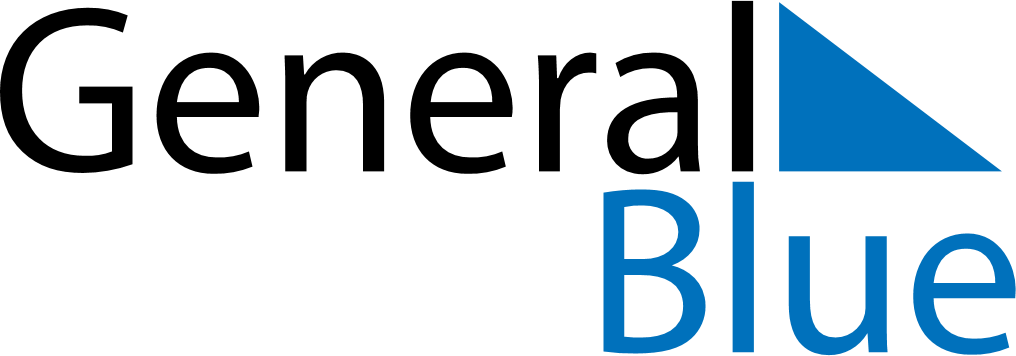 July 2024July 2024July 2024July 2024July 2024July 2024Maardu, Harjumaa, EstoniaMaardu, Harjumaa, EstoniaMaardu, Harjumaa, EstoniaMaardu, Harjumaa, EstoniaMaardu, Harjumaa, EstoniaMaardu, Harjumaa, EstoniaSunday Monday Tuesday Wednesday Thursday Friday Saturday 1 2 3 4 5 6 Sunrise: 4:08 AM Sunset: 10:39 PM Daylight: 18 hours and 31 minutes. Sunrise: 4:09 AM Sunset: 10:38 PM Daylight: 18 hours and 29 minutes. Sunrise: 4:10 AM Sunset: 10:38 PM Daylight: 18 hours and 27 minutes. Sunrise: 4:11 AM Sunset: 10:37 PM Daylight: 18 hours and 25 minutes. Sunrise: 4:13 AM Sunset: 10:36 PM Daylight: 18 hours and 23 minutes. Sunrise: 4:14 AM Sunset: 10:35 PM Daylight: 18 hours and 20 minutes. 7 8 9 10 11 12 13 Sunrise: 4:15 AM Sunset: 10:34 PM Daylight: 18 hours and 18 minutes. Sunrise: 4:17 AM Sunset: 10:33 PM Daylight: 18 hours and 15 minutes. Sunrise: 4:18 AM Sunset: 10:31 PM Daylight: 18 hours and 13 minutes. Sunrise: 4:20 AM Sunset: 10:30 PM Daylight: 18 hours and 10 minutes. Sunrise: 4:22 AM Sunset: 10:29 PM Daylight: 18 hours and 7 minutes. Sunrise: 4:23 AM Sunset: 10:27 PM Daylight: 18 hours and 4 minutes. Sunrise: 4:25 AM Sunset: 10:26 PM Daylight: 18 hours and 0 minutes. 14 15 16 17 18 19 20 Sunrise: 4:27 AM Sunset: 10:24 PM Daylight: 17 hours and 57 minutes. Sunrise: 4:29 AM Sunset: 10:23 PM Daylight: 17 hours and 53 minutes. Sunrise: 4:30 AM Sunset: 10:21 PM Daylight: 17 hours and 50 minutes. Sunrise: 4:32 AM Sunset: 10:19 PM Daylight: 17 hours and 46 minutes. Sunrise: 4:34 AM Sunset: 10:17 PM Daylight: 17 hours and 43 minutes. Sunrise: 4:36 AM Sunset: 10:15 PM Daylight: 17 hours and 39 minutes. Sunrise: 4:38 AM Sunset: 10:14 PM Daylight: 17 hours and 35 minutes. 21 22 23 24 25 26 27 Sunrise: 4:40 AM Sunset: 10:12 PM Daylight: 17 hours and 31 minutes. Sunrise: 4:42 AM Sunset: 10:10 PM Daylight: 17 hours and 27 minutes. Sunrise: 4:45 AM Sunset: 10:08 PM Daylight: 17 hours and 23 minutes. Sunrise: 4:47 AM Sunset: 10:06 PM Daylight: 17 hours and 18 minutes. Sunrise: 4:49 AM Sunset: 10:03 PM Daylight: 17 hours and 14 minutes. Sunrise: 4:51 AM Sunset: 10:01 PM Daylight: 17 hours and 10 minutes. Sunrise: 4:53 AM Sunset: 9:59 PM Daylight: 17 hours and 5 minutes. 28 29 30 31 Sunrise: 4:55 AM Sunset: 9:57 PM Daylight: 17 hours and 1 minute. Sunrise: 4:58 AM Sunset: 9:55 PM Daylight: 16 hours and 56 minutes. Sunrise: 5:00 AM Sunset: 9:52 PM Daylight: 16 hours and 52 minutes. Sunrise: 5:02 AM Sunset: 9:50 PM Daylight: 16 hours and 47 minutes. 